Facilities requested (please tick as appropriate):	_____________________________		Please note that telephone bookings cannot be acceptedOur terms & conditionsCancellations confirmed in writing 14 days before the conference date will be refunded, minus an administration fee of £50. We regret that no refund can be made after that date, although substitutions can be made at any time.  CfPS are not able to offer refunds for cancellations arising from events outside of our control. Venue and registration details will be sent within 14 days of the event date. We cannot be held responsible for non arrival of this information, if you have not received within 7 days of the event date, please call us on Telephone 020 3866 5100.Programme Amendments CfPS reserves the right to alter the programme or venue without notice due to unforeseen circumstances.Change of details Have your details changed, are they incorrect or you do not wish to receive any future mailings? Please email: info@cfps.org.uk or register on our website www.cfps.org.uk	Data protectionCentre for Public Scrutiny Ltd may use your details to send you information about our future conferences and services. If you would prefer not to receive this information please let us know by email info@cfps.org.uk Questioning skills training20 October  2016Registration 9.30am (10am start) until 4.30pm
Venue:  Royal Society of Public Health, John Snow House, 59 Mansell Street, London E1 8ANQuestioning skills training20 October  2016Registration 9.30am (10am start) until 4.30pm
Venue:  Royal Society of Public Health, John Snow House, 59 Mansell Street, London E1 8AN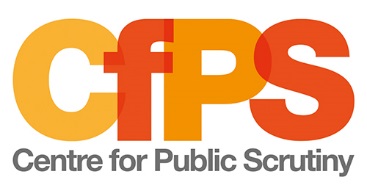 Delegate names: *Delegate names: *Local Authority/Organisation:Local Authority/Organisation:Job Title:Job Title:Address to which invoices should be sent:Address to which invoices should be sent:Contact Name (if different from delegate name):Contact Name (if different from delegate name):Tel:Tel:Fax:Fax:Email:Email:CONFERENCE FEE: £179 + VAT per person for Voluntary/Charity/Local Authority Sector£275 + VAT per person for Private/Other sectors Discount code_______________________ (discount will be applied to your invoice)Please arrange payment by one of the following methods (tick as appropriate). Payment must be received in advance of event. CONFERENCE FEE: £179 + VAT per person for Voluntary/Charity/Local Authority Sector£275 + VAT per person for Private/Other sectors Discount code_______________________ (discount will be applied to your invoice)Please arrange payment by one of the following methods (tick as appropriate). Payment must be received in advance of event. Please return this form by email or post to Fateha Begum:Post: CfPS, 77 Mansell Street, London, E1 8ANTel: 020 3866 5100 (queries)	Email: Fateha.begum@cfps.org.ukPlease return this form by email or post to Fateha Begum:Post: CfPS, 77 Mansell Street, London, E1 8ANTel: 020 3866 5100 (queries)	Email: Fateha.begum@cfps.org.uk